Накануне экзаменаМногие считают: для того, чтобы полностью подготовиться к экзамену, хватает всего одной, последней перед ним ночи. Это неправильно. Ты уже устал, и не надо себя переутомлять. Напротив, с вечера перестань готовиться, прими душ, соверши прогулку. Выспись как можно лучше, чтобы встать отдохнувшим, с ощущением своего здоровья, силы, "боевого" настроя. Ведь экзамен - это своеобразная борьба, в которой нужно проявить себя, показать свои возможности и способности. В пункт сдачи экзамена ты должен явиться, не опаздывая, лучше за полчаса до начала тестирования. При себе нужно иметь необходимые документы и несколько (про запас) ручек.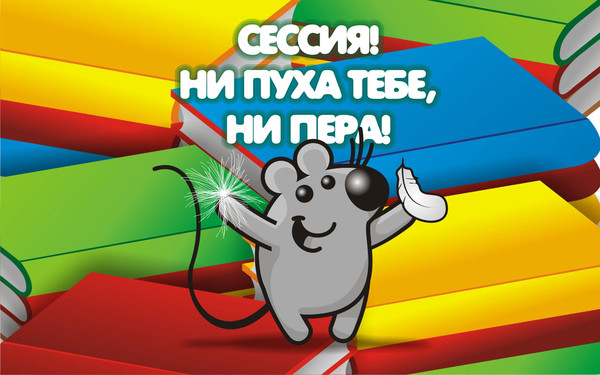 Специалисты социально-педагогической и психологической службы всегда готовы помочь вам в преодолении возникающих трудностей, разрешении проблем, способствуют созданию душевного спокойствия. Наш адрес: общежитие №1, 3 этаж, тел. 32-47-74